AanleidingDe aanleiding om dit idee uit te werken is gekomen door zelfervaringen en verhalen van anderen. Zelf zijn wij ook lui, net zoals de meeste mensen, zo zit de mens nu eenmaal in elkaar. Wij gingen ervan uit dat het een goed idee is om dit te automatiseren.  Door een simpele applicatie te starten, zijn er een hoop problemen opgelost. Problemen zoals tijdsverlies en te veel werk naar zin verrichten. In de ochtend kan het vaak zijn dat het simpel maken van een chocomelk niet kan gebeuren, want er is haast om naar school te gaan of naar de werkplaats te vertrekken.Ook is de mens vaak te lui om er gewoon aan te beginnen, waardoor de zin verdwijnt. Dit samen vormt een aanleiding om dit idee uit te werken en al deze problemen op te lossen. We zien dit ook als een uitdaging en we houden wel van uitdagingen. Dat is natuurlijk wel een groot risico (zie risico-paragraaf).Naast enkel het kijken naar de klant, kijken we een moment naar ons zelf. We vonden dit een goed idee omdat het een echte uitdaging is. Het is geen project waar je meteen mee klaar bent, dus er zit wel een kleine tijdsdruk achter. Die tijdsdruk motiveert om alles op en top in orde te brengen. DoelenOnze doelen dat wij willen bereiken zijn eigenlijk vrij simpel. Wij hopen dat de samenwerking heel vlot verloopt en daar zijn we zeker van dat dat ons gaat lukken. Een ander doel is dat niet gewoon ons product werkt maar dat alles heel goed samenvalt. Dat we niet 1 product maken maar dat we een (fictief) merk lanceren, hiermee bedoelen we dat mensen zouden kunnen geloven dat wij een echt bedrijf zijn. Daarvoor moet de website zeker in orde staan, ook veel nieuwigheden op de website plaatsen zodat de “communicatie tussen bedrijf en klant” goed, makkelijk en vlot verloopt. Ook willen we plezier hebben als we aan het product bezig zijn. Op dit moment werken we allebei vrij graag hieraan omdat we allebei willen dat het werkt, zeker omdat iedereen zegt dat het moeilijk gaat zijn. Dat is net een motivatie om toch aan iedereen te tonen dat het ons toch gelukt is.Als wij plezier hebben in het maken van het product, zal het product ook beter zijn. Daarmee willen we natuurlijk de ‘klanten’ tevreden maken door een goed product op de markt te brengen.Een doel dat ook niet vergeten mag worden is het zo correct en goed mogelijk volgen van de planning. Dit om onszelf niet in de nesten te werken. Naast samenwerking is communicatie met elkaar echter heel belangrijk. Hoe beter de communicatie, hoe vlotter alles zal verlopen en hoe beter het alleen maar kan worden.ResultaatTijdig klaarWij hopen eerst en vooral dat ons product werkt omdat iedereen ons wel zei dat het iets heel moeilijk was en dat ze vorig jaar ongeveer hetzelfde probeerde te maken maar dat was dan niet zo goed gegaan hardwarematig. Maar wij 2 hebben er alle vertrouwen in dat het ons wel gaat lukken omdat we nu al veel research hebben gedaan. We hebben onze machine hardwarematig al zo goed als uitgetekend, nu is het alleen nog maar een kwestie van alles samen te zetten en de hard- en software goed te laten samen werken. DesignOok gaan we er echt werk van proberen maken dat het design mooi en proper is. Dus de machine helemaal afwerken (hoeken schuren, verven). GebruiksvriendelijkVerder willen we niet alleen vanbuiten de machine gebruiksvriendelijk is maar ook langs binnen. Omdat veel er moeten kunnen uitgehaald worden want er moeten dingen afgewassen worden, bijgevuld worden, …VerantwoordelijkhedenPlanningRisico’sRandvoorwaardenTijdVan de tijd dat het gaat innemen om de chocomelk zelf te maken hebben we nu nog echt geen idee, eens dat we bezig zijn gaan we dat allemaal moeten berekenen wanneer alles moet gebeuren. Dan gaat het wel duidelijk worden.MateriaalDe gebruiker zelf moet natuurlijk de Nesquik er in doen en ook de melk toevoegen. Verder moeten ze de dag ervoor een tas in de machine zetten. Je moet ook in bezit zijn van een smartphone en onze app hebben.PlaatsVoor de grote van het product gaan we eerst alles eens moeten uittekenen, daar kunnen we bijna mee beginnen want we hebben bijna alles wat er in de case moet en dan kunnen we beginnen meten. We gaan natuurlijk wel proberen dat het op de meeste aanrechten kan.Beschikbaarheid van het netwerkWe weten het nog niet zeker maar waarschijnlijk gaan we wel gebruikmaken van wifi om de app en de Raspberry Pi  te laten samenwerken. Dus ja internetconnectie moet er wel zijn om het te laten starten.Inventarisatie voorkennis van de projectgroepNee er gaat geen kennis moeten zijn want we gaan het echt zo gebruiksvriendelijk mogelijk maken dat alles zichzelf zal uitwijzen. Op dit moment lijkt dat geen enkel probleem.EisenDe grootste en we denken eigenlijk ook enigste eis die onze klanten gaan hebben is dat er chocomelk uitkomt. Maar natuurlijk kan het ook een eis zijn dat de chocomelk warm is, daar gaan we zeker proberen een oplossing voor zoeken maar nu zijn we daar nog niet uit.MateriaalHout: MDF-plaatVoor het hout gaan we kiezen voor een MDF-plaat omdat het makkelijk te bewerken is en omdat het snel een mooi resultaat geeft door het gladde oppervlak. 1,8 mm is ook zeker dik genoeg en daarmee kunnen we wel aan de slag. Voordeel: Het hout is duurzaam gemaakt waardoor het geen schade aan de natuur toebrengt. Onze machine gaan we met dit hout maken.Raspberry Pi 3 Model B+We kiezen voor een Raspberry Pi 3 Model B+ omdat dat het laatste model is van Raspberry Pi 3 en dus ook een beetje beter dan Raspberry Pi 3 Model B. Thermos: Retulp Urban Drinkfles 750ml - Stalen DopWe bewaren de melk in deze thermos omdat het roestvast staal (RVS) is. Als we het dan willen afkoelen met koelelementen dan zal de thermos snel afgekoeld zijn omdat staal een goede geleider is en dus snel afkoelt.   Trechter: Weis Trechter - Klein – RVSOmdat de dop van de thermos te klein is en niet echt gebruiksvriendelijk om melk in te gieten willen we deze verbreden aan de hand van een trechter. Op dit moment gaan we in de dop een gat boren en dan met lijm de 2 samen plakken. (zie RVS lijm)RVS lijmVan RVS lijm wordt gezegd dat het niet los te krijgen is. We gaan eerst op de lijm vertrouwen maar we hebben ook al met iemand contact gehad die het zou kunnen lassen maar RVS verkleurt en kan vervormen al het gelast wordt dut daarom gaan we het eerst proberen lijmen.Peristaltic Liquid PumpWe gaan de melk uit de thermos pompen met dit heel klein pompje. Je kan het pompje aansturen met Raspberry Pi dus dat is dan ook al makkelijk. Voor de chocomelk uit de machine te laten komen zijn we nog niet zeker of we dat met een pompje gaan doen af iets anders. Maar daar gaan we nog eens goed voor zoeken.High Torque ServoDit is een apparaat dat draadt door middel van een Raspberry Pi. We gaan het gebruiken bij het mixen van de melk en Nesquik maar ook voor de Nesquik bij de melk te doen. Maar dat laatste is een vrij moeilijk systeem dat we nu hebben dus we gaan kijken hoe we dat allemaal gaan doen.Melkopschuimer: Scanpart MelkopschuimerDit gaan we gebruiken om de melk en de Nesquik te mengen maar niet het volledige, alleen maar het onderste gedeelte en die dan op de “High Torque Servo” zetten. De melkopschuimer wordt vaak gebruikt om deze te mengen en daarom lijkt het wel handig als we deze gebruiken want gebruik maken van een klopper neemt wel veel plek in.Krachtlijm: PATTEX krachtlijm ClassicDe kracht lijm gaan we gebruiken om alles aan elkaar te plakken. Het hout gaan we natuurlijk op een andere manier aan elkaar vastmaken maar binnenin de case gaan we gebruik maken van deze lijm.Wat?Wie?PlanningYorbenMateriaal in ordeBentDocumenten doorsturenBentDocumenten delenGoogle DriveGoogle Drive controlerenYorbenWebsitesYorben en BentFaseWat?Wie?Tegen wanneer?SoftwareXamarin in de vingers hebbenYorben en Bent21 oktober 2018SoftwareRaspberry Pi begrijpenYorben en Bent21 oktober 2018HardwareRaspberry Pi bestellenIemand7 oktober 2018HardwareHout in huis hebbenIemand7 oktober 2018OpdrachtenOntwerp machineYorben en Bent21 oktober 2018OpdrachtenVerkoopprijsbepaling versie 1Yorben en Bent13 november 2018OpdrachtenVerkoopgesprek Yorben en Bent15 november 2018OpdrachtenTeaser versie 2Yorben en Bent22 november 2018OpdrachtenVerkoopprijsbepaling versie 2Yorben en Bent 23 november 2018OpdrachtenWebsite ( template )Yorben en Bent2 december 2018OpdrachtenWebsite ( eigen )Yorben en Bent 6 januari 2019OpdrachtenTesten (meerdere malen) Yorben en BentNa elke keer dat er een aanpassing gebeurdOpdrachtenHelpdesk via telefoon Yorben en Bent22 februari 2019OpdrachtenMarketing versie 1Yorben en Bent12 maart 2019OpdrachtenMarketing versie 2Yorben en Bent 19 maart 2019OpdrachtenMarketing versie 3 Yorben en Bent2 april 2019OpdrachtenAppYorben en Bent 12 mei 2019OpdrachtenMachine afgewerktYorben en Bent 12 mei 2019RisicoMaatregelVerantwoordelijkheidNiet op tijd afkrijgenGoede planning / Op tijd beginnenYorbenNiet weten hoe het moetGoede research / Hulp vragen als we iets echt niet wetenYorben en BentDoor nonchalance gegevens kwijtrakenGoed nauwkeurig en gestructureerd te werk gaanYorben en BentVaak onderlinge discussiesVlotte samenwerking en communicatie zodat er tijdig ingediend kan wordenYorben en BentLogboek vergeten aanvullenMeteen na werktijd het logboek aanvullenBentOnvoldoende werkruimteVoldoende plaats voorzienYorben en BentProductPrijs (excl. btw)Thermosfles€ 16,53Trechter€ 5,78MDF-plaat€ 10,57Nagels€ 4,06Koelelement€ 3,30DC motor€ 2,54Elektrische hub€ 0,69Raspberry Pi€ 31,81Krachtlijm€ 4,10DC pomp€ 9,18Servo€ 7,78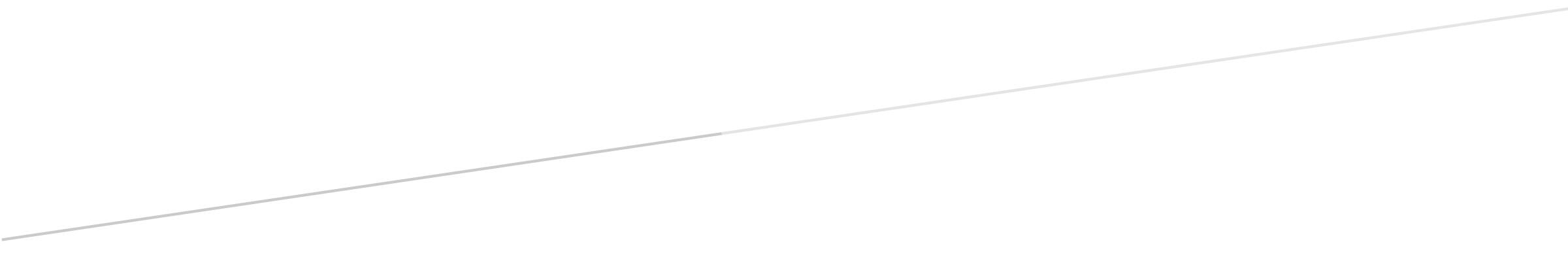 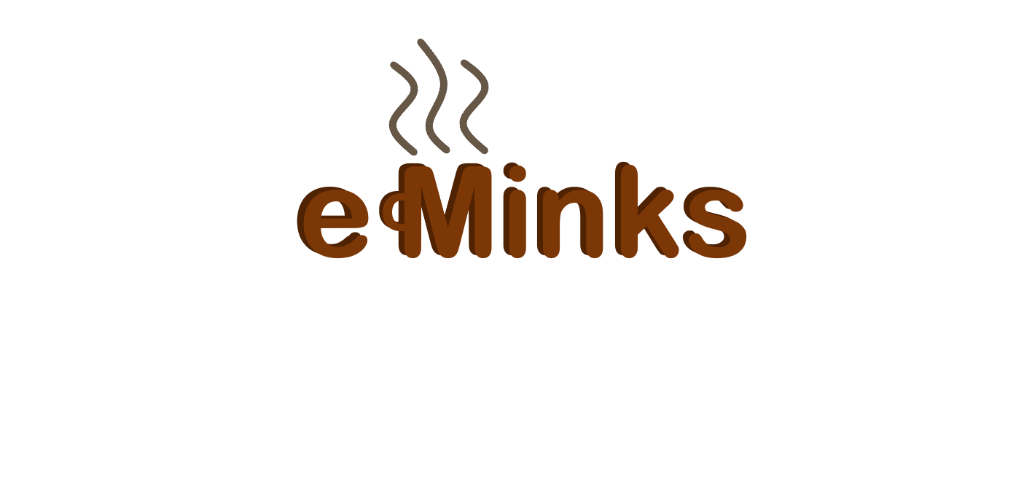 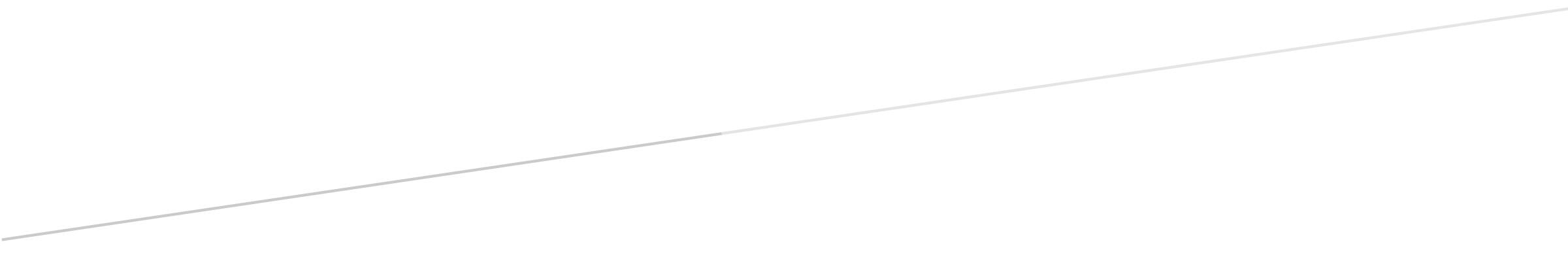 